NÁRODNÁ RADA SLOVENSKEJ REPUBLIKYII. volebné obdobieČíslo: 99/2002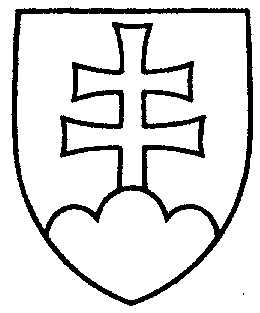 1908UZNESENIENÁRODNEJ RADY SLOVENSKEJ REPUBLIKYz 13. februára 2002k návrhu skupiny poslancov Národnej rady Slovenskej republiky na vydanie ústavného zákona o ochrane verejného záujmu pri výkone funkcií verejných činiteľov 
(tlač 1332) - prvé čítanie	Národná rada Slovenskej republikypo prerokovaní návrhu skupiny poslancov Národnej rady Slovenskej republiky na vydanie ústavného zákona o ochrane verejného záujmu pri výkone funkcií verejných činiteľov (tlač 1332) v prvom čítanír o z h o d l a,  ž e        podľa § 73 ods. 3 písm. c) zákona Národnej rady Slovenskej republiky
 č. 350/1996 Z. z.  o rokovacom poriadku Národnej rady Slovenskej republiky v znení neskorších predpisov         prerokuje uvedený návrh zákona v druhom čítaní;B.  p r i d e ľ u j epodľa § 74 ods. 1 citovaného zákonanávrh skupiny poslancov Národnej rady Slovenskej republiky na vydanie ústavného zákona o ochrane verejného záujmu pri výkone funkcií verejných činiteľov 
(tlač 1332)NÁRODNÁ RADA SLOVENSKEJ REPUBLIKYna prerokovanievšetkým výborom Národnej rady Slovenskej republikyvrátane Výboru Národnej rady pre nezlučiteľnosť funkcií štátnych       funkcionárov(okrem Mandátového a imunitného výboru Národnej rady Slovenskej republiky, Výboru Národnej rady Slovenskej republiky pre európsku integráciu, Osobitného kontrolného výboru Národnej rady Slovenskej republiky na kontrolu činnosti Slovenskej informačnej služby a Osobitného kontrolného výboru Národnej rady Slovenskej republiky na kontrolu činnosti Vojenského spravodajstva);u r č u j epodľa § 74 ods. 1 a 2 citovaného zákona       1. ako gestorský Ústavnoprávny výbor Národnej rady Slovenskej republiky,       2. lehotu na prerokovanie uvedeného návrhu zákona v druhom čítaní vo výboroch do 14. marca 2002 a v gestorskom výbore do 15. marca 2002.Jozef  M i g a š  v. r.predsedaNárodnej rady Slovenskej republikyOverovatelia:Marian   A n t e c k ý   v. r.Pavol  K a č i c   v. r.